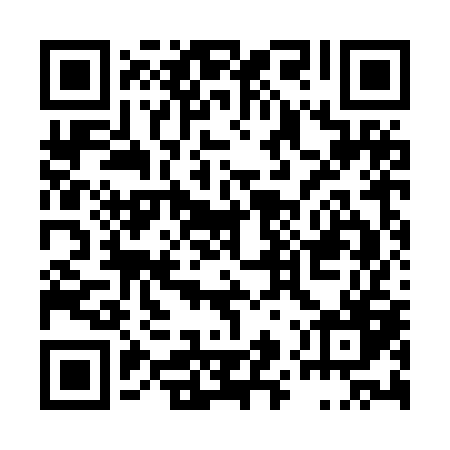 Prayer times for East Cottage Grove, Minnesota, USAMon 1 Jul 2024 - Wed 31 Jul 2024High Latitude Method: Angle Based RulePrayer Calculation Method: Islamic Society of North AmericaAsar Calculation Method: ShafiPrayer times provided by https://www.salahtimes.comDateDayFajrSunriseDhuhrAsrMaghribIsha1Mon3:355:301:165:249:0110:562Tue3:365:301:165:249:0110:553Wed3:375:311:165:249:0110:544Thu3:385:321:165:249:0010:545Fri3:395:321:165:249:0010:536Sat3:405:331:165:249:0010:527Sun3:415:341:175:248:5910:518Mon3:435:341:175:248:5910:509Tue3:445:351:175:248:5810:4910Wed3:455:361:175:248:5810:4811Thu3:465:371:175:248:5710:4712Fri3:485:381:175:248:5710:4613Sat3:495:391:175:248:5610:4514Sun3:505:391:185:248:5510:4415Mon3:525:401:185:248:5410:4316Tue3:535:411:185:238:5410:4117Wed3:555:421:185:238:5310:4018Thu3:565:431:185:238:5210:3919Fri3:585:441:185:238:5110:3720Sat3:595:451:185:238:5010:3621Sun4:015:461:185:228:4910:3422Mon4:035:471:185:228:4810:3323Tue4:045:481:185:228:4710:3124Wed4:065:491:185:218:4610:2925Thu4:075:501:185:218:4510:2826Fri4:095:511:185:218:4410:2627Sat4:115:531:185:208:4310:2428Sun4:125:541:185:208:4210:2329Mon4:145:551:185:208:4110:2130Tue4:165:561:185:198:3910:1931Wed4:175:571:185:198:3810:17